WUPXXV/3/3322/14/2015SPECYFIKACJA ISTOTNYCH WARUNKÓW ZAMÓWIENIAdo postępowania o udzielenie zamówienia publicznego w trybie przetargu nieograniczonego, 
o wartości zamówienia mniejszej niż kwoty określone w przepisach wydanych na podstawie 
art.11 ust. 8 ustawy z dnia 29 stycznia 2004 r. Prawo zamówień publicznych na:Świadczenie usług pocztowych dla Wojewódzkiego Urzędu Pracy w Poznaniu w 2016 r.Listopad 2015 r.ul. Kościelna 37, 60-537 Poznań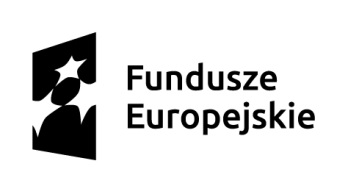 tel. 61-846-38-19, fax 61-846-38-20                                                                                                                                   wup@wup.poznan.pl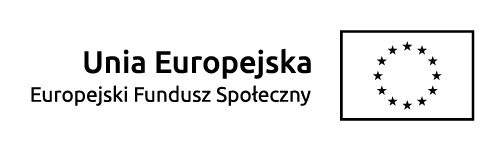 Sekretariat Funduszy Unii Europejskiejtel. 61-846-38-78, fax 61-846-37-20efs@wup.poznan.plNazwa oraz adres Zamawiającego.WOJEWÓDZKI URZĄD PRACY W POZNANIUul. Kościelna 3760-537 Poznańwuppoznan.praca.gov.pl NIP: 778-13-79-161Tryb udzielenia zamówienia.Postępowanie prowadzone jest w trybie przetargu nieograniczonego, o wartości mniejszej niż wartości określone na podstawie art. 11 ust. 8, zgodnie z przepisami ustawy z dnia 29 stycznia 2004 r. Prawo zamówień publicznych, zwanej w dalszej części specyfikacji „ustawą Pzp” (t. j. Dz. U. z 2013 r., poz. 907 ze zm.).Postępowanie prowadzone jest przez komisję przetargową, powołaną 
do przeprowadzenia niniejszego postępowania o udzielenie zamówienia publicznego.Do czynności podejmowanych przez Zamawiającego i Wykonawców w postępowaniu 
o udzielenie zamówienia, stosuje się przepisy powołanej ustawy Pzp oraz aktów wykonawczych wydanych na jej podstawie, a w sprawach nieuregulowanych, przepisy ustawy z dnia 23 kwietnia 1964 r. - Kodeks cywilny (t. j. Dz. U. z 2014 r., poz. 121 ze zm.) i inne obowiązujące akty prawne.Opis przedmiotu zamówienia. Przedmiotem zamówienia jest świadczenie usług pocztowych dla Wojewódzkiego Urzędu Pracy w Poznaniu w 2016 r.Zamówienie zostało podzielone na 2 części. Zamawiający dopuszcza możliwość składania ofert częściowych, z których każda stanowi odrębną część przedmiotu zamówienia: Część 1 – Sukcesywne świadczenie usług pocztowych w obrocie krajowym 
i zagranicznym na rzecz Wojewódzkiego Urzędu Pracy w Poznaniu przy ul. Kościelnej 37, Oddziału Zamiejscowego w Koninie przy ul. Zakładowej 4, Oddziału Zamiejscowego w Pile przy al. Niepodległości 24, Oddziału Zamiejscowego w Lesznie przy 
ul. Śniadeckich 5, Oddziału Zamiejscowego w Kaliszu przy ul. Serbinowska 5 w zakresie przyjmowania, przemieszczania i doręczania przesyłek pocztowych oraz zwrotów przesyłek niedoręczonych,.Część 2 - Sukcesywne świadczenie usług kurierskich w obrocie krajowym, w rozumieniu art. 3 pkt 19 ustawy z dnia 23 listopada 2012 r. Prawo pocztowe.Przedmiot zamówienia finansowany jest ze środków: budżetu, Pomocy Technicznej Wielkopolskiego Regionalnego Programu Operacyjnego 2014-2020, Pomocy Technicznej Programu Operacyjnego Wiedza Edukacja Rozwój , FGŚP.Opis przedmiotu zamówienia z określeniem wymagań Zamawiającego, które w ramach przedmiotu zamówienia ma zrealizować i zapewnić Wykonawca został określony 
w załączniku nr 6 do SIWZ.Oznaczenie przedmiotu zamówienia według kodu CPV:Nazwa: Usługi pocztowe 				Kod: 64 11 00 00 - 0Nazwa: Usługi kurierskie 				Kod: 64 12 00 00 - 3Termin wykonania zamówienia.Część 1 i 2:Od dnia podpisania umowy, lecz nie wcześniej niż od 1.01.2016 r, do dnia 31.12.2016 r.Warunki udziału w postępowaniu i opis sposobu dokonywania oceny spełnienia tych warunków. W postępowaniu mogą wziąć udział Wykonawcy, którzy spełniają warunki udziału 
w postępowaniu, o których mowa w art. 22 ust. 1 ustawy Pzp: posiadają uprawnienia do wykonywania określonej działalności lub czynności, jeżeli przepisy prawa nakładają obowiązek ich posiadania,Dotyczy części 1 i 2Zamawiający uzna spełnienie tego warunku, jeżeli Wykonawca wykaże, iż posiada zezwolenie na wykonywanie działalności pocztowej zgodnie z przepisami Ustawy 
z dnia 23 listopada 2012 r. Prawo pocztowe (Dz. U. z 2012, poz.1529 ze zm.).posiadają wiedzę i doświadczenie; Zamawiający uzna, że Wykonawca spełnia ten warunek, jeśli wykaże, że w okresie ostatnich trzech lat przed upływem terminu składania ofert, a jeżeli okres prowadzenia działalności jest krótszy – w tym okresie, wykonuje (tylko w przypadku świadczeń okresowych lub ciągłych) lub wykonał należycie co najmniej 1 usługę polegającą na świadczeniu usług pocztowych w obrocie krajowym i zagranicznym, w zakresie przyjmowania, przemieszczania i doręczania przesyłek pocztowych 
o wartości minimum 100 000,00 zł brutto oraz załączy dowód potwierdzający, że usługa ta została lub jest wykonywana należycie – dot. części 1;dysponują odpowiednim potencjałem technicznym oraz osobami zdolnymi 
do wykonania zamówienia;Znajdują się w sytuacji ekonomicznej i finansowej zapewniającej wykonanie    zamówienia.Wykonawca może polegać na wiedzy i doświadczeniu innych podmiotów, niezależnie 
od charakteru prawnego łączących go z nimi stosunków. Podmiot, który zobowiązał się do udostępnienia zasobów, zgodnie z art. 26 ust. 2b ustawy Pzp, odpowiada solidarnie z Wykonawcą za szkodę Zamawiającego powstałą wskutek nieudostępnienia tych zasobów, chyba że za nieudostępnienie zasobów nie ponosi winy.W postępowaniu mogą wziąć udział Wykonawcy, którzy nie podlegają wykluczeniu 
z postępowania o udzielenie zamówienia publicznego w okolicznościach, o których mowa w art. 24 ust. 1 ustawy Pzp.Zamawiający dokona oceny spełnienia warunków na podstawie złożonych dokumentów 
i oświadczeń opisanych w rozdziale VI SIWZ, według formuły „spełnia/nie spełnia”. Oświadczenia i dokumenty, jakie mają dostarczyć Wykonawcy w celu potwierdzenia spełnienia warunków udziału w postępowaniu.Na potwierdzenie spełniania warunków udziału w postępowaniu, określonych 
w rozdz. V ust. 1 SIWZ, Wykonawcy muszą przedstawić następujące dokumenty: Oświadczenie Wykonawcy o spełnieniu warunków określonych w art. 22 ust 1 ustawy Pzp, według wzoru stanowiącego załącznik nr 2 do SIWZ,Zezwolenie na wykonywanie działalności pocztowej zgodnie z przepisami Ustawy 
z dnia 23 listopada 2012 r. Prawo pocztowe (Dz. U. z 2012, poz.1529 ze zm.).W przypadku składania oferty przez podmioty wspólnie ubiegające się 
o udzielenie zamówienia, gdzie każdy z nich będzie brał udział w realizacji 
i czynnościach objętych regulacją, koncesje zobowiązany jest złożyć każdy 
z nich.Wykaz wykonanych, a w przypadku świadczeń okresowych lub ciągłych również wykonywanych, głównych usług, w okresie ostatnich trzech lat przed upływem terminu składania ofert, a jeżeli okres prowadzenia jest krótszy – w tym okresie, 
z podaniem ich wartości, przedmiotu, daty wykonania i podmiotów, na rzecz których usługi zostały wykonane, oraz załączeniem dowodów, czy zostały wykonane lub są wykonywane należycie według wzoru stanowiącego załącznik 
nr 5 do SIWZ – dotyczy części 1.Jeżeli Wykonawca, wykazując spełnienie warunków, o których mowa w art. 22 
ust. 1 ustawy Pzp, polega na zasobach innych podmiotów na zasadach określonych w art. 26 ust. 2b ustawy Pzp:zobowiązany jest udowodnić Zamawiającemu, iż będzie dysponował tymi zasobami w trakcie realizacji zamówienia, w szczególności przedstawiając w tym celu pisemne zobowiązanie tych podmiotów (w formie oryginału) 
do oddania mu do dyspozycji niezbędnych zasobów na potrzeby wykonania zamówienia, W celu oceny, czy Wykonawca będzie dysponował zasobami innych podmiotów w stopniu niezbędnym dla należytego wykonania zamówienia oraz oceny, czy stosunek łączący Wykonawcę z tymi podmiotami gwarantuje rzeczywisty dostęp do ich zasobów, Zamawiający żąda 
w zakresie pkt 1.3 niniejszego ustępu dokumentów dotyczących 
w szczególności:zakresu dostępnych Wykonawcy zasobów innego podmiotu,sposobu wykorzystania zasobów innego podmiotu przez Wykonawcę przy wykonywaniu zamówienia,charakteru stosunku, jaki będzie łączył Wykonawcę z innymi podmiotami,zakresu i okresu udziału innego podmiotu przy wykonywaniu zamówienia.2. W celu wykazania braku podstaw do wykluczenia z postępowania o udzielenie zamówienia w okolicznościach, o których mowa w art. 24 ust. 1 ustawy Pzp, Wykonawcy muszą przedstawić następujące dokumenty: Oświadczenie Wykonawcy o braku podstaw do wykluczenia, według wzoru stanowiącego załącznik nr 3 do SIWZ. Aktualny odpis z właściwego rejestru lub z centralnej ewidencji i informacji 
o działalności gospodarczej, jeżeli odrębne przepisy wymagają wpisu do rejestru lub ewidencji w celu wykazania braku podstaw do wykluczenia w oparciu o art. 24 ust. 1 pkt 2 ustawy Pzp (wystawione nie wcześniej niż 6 miesięcy przed upływem terminu składania ofert). Aktualne na dzień składania ofert zaświadczenie właściwego naczelnika Urzędu Skarbowego, potwierdzające, że Wykonawca nie zalega z opłacaniem podatków lub zaświadczenia, że uzyskał przewidziane prawem zwolnienie, odroczenie lub rozłożenie na raty zaległych płatności, lub wstrzymanie w całości wykonania decyzji właściwego organu (wystawione nie wcześniej niż 3 miesiące przed upływem terminu składania ofert).Jeżeli Wykonawca, wykazując spełnienie warunków o których mowa w art. 22 ust. 1 ustawy, polega na zasobach innych podmiotów na zasadach określonych 
w art. 26 ust. 2b ustawy Pzp, a podmioty te będą brały udział w realizacji części zamówienia, przedkłada także dokumenty dotyczące tego podmiotu w zakresie wymaganym dla Wykonawcy, określone w ust. 2 pkt 2.1. - 2.3 niniejszego rozdziału.Wykonawca wraz z ofertą składa listę podmiotów należących do tej samej grupy kapitałowej, o której mowa w art. 24 ust. 2 pkt 5 ustawy Pzp, albo informację o tym, 
że nie należy do grupy kapitałowej, według wzoru stanowiącego załącznik nr 4 do SIWZ.W przypadku oferty składanej przez Wykonawców wspólnie ubiegających się o udzielenie zamówienia, dokumenty i oświadczenia wymienione w ust. 2 i 4 niniejszego rozdziału SIWZ, składa każdy z Wykonawców oddzielnie. Dokumenty, o których mowa 
w ust. 1 niniejszego rozdziału składane są wspólnie przez Wykonawców.W przypadku, gdy Wykonawca ma siedzibę lub miejsce zamieszkania poza terytorium RP, w miejsce dokumentów, o których mowa w ust. 2 pkt 2.2 i pkt 2.3 niniejszego rozdziału, zobowiązany jest przedłożyć dokument lub dokumenty, wystawione w kraju, 
w którym ma siedzibę lub miejsce zamieszkania, potwierdzające, że: 6.1 nie otwarto jego likwidacji ani nie ogłoszono upadłości, (wystawione nie wcześniej 
niż 6 miesięcy przed upływem terminu składania ofert); nie zalega z uiszczaniem podatków, opłat albo że uzyskał przewidziane prawem zwolnienie, odroczenie lub rozłożenie na raty zaległych płatności lub wstrzymanie 
w całości wykonania decyzji właściwego organu (wystawione nie wcześniej 
niż 3 miesiące przed upływem terminu składania ofert);Jeżeli w kraju miejsca zamieszkania osoby lub w kraju, w którym Wykonawca 
ma siedzibę lub miejsce zamieszkania, nie wydaje się powyższych dokumentów, Wykonawca może je zastąpić stosownym dokumentem, zawierającym oświadczenie, 
w którym określa się także osoby uprawnione do reprezentacji Wykonawcy, złożone przed właściwym organem sądowym, administracyjnym albo organem samorządu zawodowego lub gospodarczego odpowiednio kraju miejsca zamieszkania osoby lub kraju, w którym Wykonawca ma siedzibę lub miejsce zamieszkania, lub przed notariuszem. Powyższe dokumenty muszą być wystawione w terminach odpowiednich do rodzaju dokumentów, o których mowa w ust. 6 pkt 6.1 i 6.2 niniejszego rozdziału.W przypadku wątpliwości co do treści dokumentu złożonego przez Wykonawcę mającego siedzibę lub miejsce zamieszkania poza terytorium Rzeczypospolitej Polskiej, Zamawiający może zwrócić się do właściwych organów odpowiednio kraju miejsca zamieszkania osoby lub kraju, w którym Wykonawca ma siedzibę lub miejsce zamieszkania, z wnioskiem o udzielenie niezbędnych informacji dotyczących przedłożonego dokumentu.Z treści załączonych dokumentów musi wynikać jednoznacznie, iż Wykonawca spełnił warunki udziału w postępowaniu.Dokumenty sporządzone w języku obcym są składane wraz z tłumaczeniem na język polski.Dokumenty, o których mowa w rozdziale VI specyfikacji, należy przedstawić w formie oryginałów lub kopii, poświadczonych za zgodność z oryginałem przez osobę/y uprawnioną/e do reprezentowania Wykonawcy, z wyłączeniem dokumentu, o którym mowa w ust. 1 pkt 1.4.1 niniejszego rozdziału, który należy przedstawić w formie oryginału. Zamawiający może zażądać przedstawienia oryginałów lub notarialnie potwierdzonych kopii dokumentów (jeśli przedstawione kserokopie będą nieczytelne lub będą wzbudzać wątpliwości co do ich prawdziwości).Informacja o sposobie porozumiewania się Zamawiającego z Wykonawcami oraz przekazywania oświadczeń i dokumentów, a także wskazanie osób uprawnionych do porozumiewania się z Wykonawcami.Oświadczenia, wnioski, zawiadomienia oraz informacje Zamawiający i Wykonawcy przekazują pisemnie, drogą elektroniczną lub faksem. Jeżeli Zamawiający lub Wykonawca przekazują oświadczenia, wnioski, zawiadomienia oraz informacje za pośrednictwem faksu lub drogą elektroniczną, każda ze stron 
na żądanie drugiej niezwłocznie potwierdza fakt ich otrzymania.Wykonawca w odpowiedzi na otrzymane wezwanie, przekazuje dokumenty, wyjaśnienia lub oświadczenia w formie pisemnej tj. w oryginale lub kopii potwierdzonej za zgodność 
z oryginałem przez osobę uprawnioną do składania oświadczeń woli, bezwzględnie 
w terminie wyznaczonym w piśmie na adres Zamawiającego.Adres i osoba do kontaktu – Marcin Sikorski, ul. Kościelna 37, 60-537 Poznań; 
fax (61) 846-38-33, e-mail: zamowienia.publiczne@wup.poznan.pl Wykonawca może zwrócić się do Zamawiającego z wnioskiem o wyjaśnienie treści SIWZ.Zamawiający jest zobowiązany niezwłocznie udzielić wyjaśnień, jednak nie później niż 
na 2 dni przed upływem terminu składania ofert, pod warunkiem, że wniosek 
o wyjaśnienie treści SIWZ, wpłynął do Zamawiającego nie później niż do końca dnia, 
w którym upływa połowa wyznaczonego terminu składania ofert.Zamawiający jednocześnie przekazuje treść wyjaśnienia wszystkim Wykonawcom, którym przekazano SIWZ, bez ujawniania źródła zapytania, a jeżeli specyfikacja jest udostępniona na stronie Internetowej, zamieszcza na tej stronie.Zamawiający nie zamierza zwoływać zebrania Wykonawców w celu wyjaśnienia wątpliwości, które dotyczą treści SIWZ.W uzasadnionych przypadkach, Zamawiający może przed upływem terminu składania ofert zmienić treść SIWZ, zgodnie z art. 38 ust. 4 ustawy Pzp.Zamawiający może przedłużyć termin składania ofert, z uwzględnieniem czasu niezbędnego do wprowadzenia w ofertach zmian, wynikających ze zmiany treści SIWZ, zgodnie z art. 38 ust. 6 ustawy Pzp.Niniejsze postępowanie prowadzi się w języku polskim, w związku z tym oferty, wszelkie pisma, wnioski, zawiadomienia, informacje, prośby, dokumenty, oświadczenia itp. składane w trakcie postępowania między Zamawiającym a Wykonawcami muszą być sporządzone w języku polskim. Dokumenty sporządzone w języku obcym muszą być złożone z tłumaczeniem na język polski. Zamawiający prowadzi korespondencję z Wykonawcami wyłącznie w języku polskim.Wymagania dotyczące wadium.Zamawiający nie wymaga złożenia wadium.Zastrzeżenie Wykonawcy o nie udostępnianie informacji zawartych w ofercie. Nie ujawnia się informacji stanowiących tajemnicę przedsiębiorstwa w rozumieniu przepisów o zwalczaniu nieuczciwej konkurencji, jeżeli Wykonawca, nie później niż 
w terminie składania ofert, zastrzegł, że nie mogą być one udostępniane oraz wykazał, 
iż zastrzeżone informacje stanowią tajemnicę przedsiębiorstwa.Uzasadnienie powinno w sposób możliwie najbardziej wyczerpujący potwierdzać, 
że okoliczności uzasadniające uznanie informacji za tajemnicę przedsiębiorstwa faktycznie zaistniały. Zastrzeżenie zakazu udostępniania informacji dokonane przez Wykonawcę staje się skuteczne dopiero w sytuacji, gdy Zamawiający w wyniku dokonania oceny zasadności i prawidłowości ich zastrzeżenia, uzna, że informacje 
te mają charakter tajemnicy przedsiębiorstwa w rozumieniu przepisów ustawy 
o zwalczaniu nieuczciwej konkurencji. Zawarte w ofercie informacje stanowiące tajemnicę przedsiębiorstwa w rozumieniu przepisów ustawy o zwalczaniu nieuczciwej konkurencji należy oznaczyć klauzulą: 
Nie udostępniać - informacje stanowią tajemnicę przedsiębiorstwa w rozumieniu art. 11 ust. 4 ustawy o zwalczaniu nieuczciwej konkurencji (Dz. U. z 2003 r. Nr 153, poz. 1503 
z późn. zm.) i załączyć do oferty jako odrębną część, nie złączoną z ofertą w sposób trwały.Wykonawca nie może zastrzec informacji, o których mowa w art. 86 ust. 4 ustawy Pzp. W sytuacji, gdy Wykonawca zastrzeże w ofercie informacje, które nie stanowią tajemnicy przedsiębiorstwa, albo są jawne na podstawie przepisów ustawy Pzp lub odrębnych przepisów, informacje te będą podlegały udostępnieniu na takich samych zasadach, 
jak pozostałe niezastrzeżone dokumenty.Termin związania ofertą.Termin związania ofertą wynosi 30 dni.Bieg terminu związania ofertą rozpoczyna się wraz z upływem terminu składania ofert.Opis sposobu przygotowywania ofert.Oferta powinna być przygotowana zgodnie z wymaganiami SIWZ oraz ustawy Pzp, zawierać wszystkie wymagane dokumenty, oświadczenia i załączniki, o których mowa 
w treści niniejszej SIWZ.Wykonawca składa w szczególności:  wypełniony załącznik nr 1 do SIWZ – Formularz oferty – dotyczy części 1 i 2, wypełniony załącznik nr 7 do SIWZ – Formularz cenowy – dotyczy części 1,dokumenty i oświadczenia z rozdziału VI SIWZ.Każdy Wykonawca może złożyć tylko jedną ofertę w danej części, w której musi być zaoferowana tylko jedna cena. Złożenie większej liczby ofert w danej części spowoduje odrzucenie wszystkich ofert złożonych przez danego Wykonawcę.W ofercie Wykonawca winien skalkulować cenę dla całości przedmiotu zamówienia 
w danej części.Istnieje możliwość składania jednej oferty przez dwóch lub więcej Wykonawców 
(w ramach oferty wspólnej) w rozumieniu art. 23 ustawy Pzp, pod warunkiem, że taka oferta spełniać będzie następujące wymagania:Zamawiający wymaga wskazania podmiotów składających ofertę wspólną (pełną nazwę i adres siedziby),Wykonawcy są zobowiązani ustanowić pełnomocnika do reprezentowania ich 
w postępowaniu o udzielenie zamówienia albo do reprezentowania w postępowaniu 
i zawarcia umowy w sprawie zamówienia publicznego. Treść pełnomocnictwa musi jednoznacznie wskazywać czynności, do wykonania których pełnomocnik jest upoważniony (zakres umocowania). Umocowanie pełnomocnika może wynikać 
z treści umowy lub zostać przedłożone oddzielnie wraz z ofertą.Załączniki dołączone do SIWZ przedstawiane są w formie wzorów. Wykonawca może przedstawić załączniki wg własnego układu graficznego, lecz muszą one zawierać wszystkie zapisy i informacje ujęte we wzorach. Oferta powinna być napisana pismem maszynowym, komputerowym albo czytelnym pismem odręcznym. Oferta oraz wszystkie załączniki wymagają podpisu osób uprawnionych 
do reprezentowania i składania oświadczenia woli w imieniu Wykonawcy, zgodnie 
z odpowiednim wpisem do właściwego rejestru lub ewidencji, wymaganiami ustawowymi oraz przepisami prawa, a strony dokumentów oferty, które nie wymagają podpisu winny być parafowane przez te osoby.W przypadku, gdy osoba podpisująca ofertę w imieniu Wykonawcy nie jest wpisana 
do właściwego rejestru lub ewidencji jako osoba upoważniona do reprezentowania 
i składania oświadczenia woli w imieniu Wykonawcy, musi do oferty dołączyć pełnomocnictwo w formie oryginału lub jego kopię poświadczoną notarialnie. Za pożądane Zamawiający uważa zszycie/spięcie stron oferty w sposób zapobiegający zdekompletowaniu zawartości oraz ponumerowanie stron, a także sporządzenie przez Wykonawcę i dołączenie spisu treści.Każda zmiana i poprawka w ofercie winna być naniesiona czytelnie i parafowana przez osobę upoważnioną do podpisywania oferty.Wszelkie koszty związane z przygotowaniem i złożeniem oferty ponosi Wykonawca.Miejsce oraz termin składania i otwarcia ofert.Oferty należy składać w Wojewódzkim Urzędzie Pracy w Poznaniu, ul. Kościelna 37, 
60-537 Poznań w terminie do dnia 07.12.2015 r. do godziny 10:30.Oferty otrzymane po terminie składania ofert zostaną niezwłocznie zwrócone Wykonawcom.Ofertę należy umieścić w zamkniętym opakowaniu, uniemożliwiającym odczytanie zawartości, bez uszkodzenia tego opakowania. Opakowanie winno być oznaczone nazwą i adresem Wykonawcy oraz zaadresowane i opisane następująco:Wykonawca może, przed upływem terminu składania ofert, zmienić lub wycofać ofertę. Wycofanie oferty następuje poprzez złożenie przez Wykonawcę pisemnego oświadczenia, że ofertę wycofuje. Oświadczenie o wycofaniu oferty musi zawierać 
co najmniej nazwę i adres Wykonawcy, treść oświadczenia o wycofaniu oferty oraz podpis Wykonawcy. Dla identyfikacji składającego oświadczenie o wycofaniu oferty Zamawiającemu należy przedłożyć wypis z właściwego rejestru.Zmiana oferty może być dokonana w dwojaki sposób: albo przez wycofanie złożonej oferty i złożenie  nowej, albo przez złożenie odrębnego oświadczenia określającego zakres tych zmian. Powyższe oświadczenie powinno być złożone w taki sposób jak oferta,  z dopiskiem „zmiana oferty”.  Oświadczenie o zmianie oferty musi zawierać co najmniej nazwę i adres Wykonawcy, treść oświadczenia oraz podpis Wykonawcy.Otwarcie ofert jest jawne i nastąpi w dniu 07.12.2015 r. o godzinie 11:00 
w Wojewódzkim Urzędzie Pracy w Poznaniu, ul. Kościelna 37, 60-537 Poznań, II p., pokój nr 33.Bezpośrednio przed otwarciem ofert, Zamawiający podaje kwotę, jaką zamierza przeznaczyć na sfinansowanie zamówienia.Podczas otwarcia ofert Zamawiający podaje nazwy (firmy) oraz adresy Wykonawców, 
a także informacje dotyczące ceny, terminu wykonania zamówienia i warunków płatności zawartych w ofertach.Informacje, o których mowa w niniejszym rozdziale pkt 8 i 9, Zamawiający przekazuje niezwłocznie Wykonawcom, którzy nie byli obecni przy otwarciu ofert, na ich wniosek.W toku badania i oceny ofert, Zamawiający może żądać od Wykonawców wyjaśnień, dotyczących treści złożonych ofert.Zamawiający poprawia w ofercie oczywiste omyłki pisarskie, oczywiste omyłki rachunkowe, z uwzględnieniem konsekwencji rachunkowych dokonanych poprawek oraz inne omyłki, zgodnie z zapisami art. 87 ust. 2 ustawy Pzp, niezwłocznie zawiadamiając o tym Wykonawcę, którego oferta została poprawiona. Zamawiający wyklucza Wykonawcę z postępowania o udzielenie zamówienia, zgodnie 
z art. 24 ustawy Pzp.Zamawiający odrzuca ofertę, jeżeli zaistnieje którakolwiek z przesłanek przewidzianych 
w art. 89 ustawy Pzp.Zamawiający unieważnia postępowanie o udzielenie zamówienia, zgodnie z art. 93 ustawy Pzp.Opis sposobu obliczenia ceny.Wykonawca uwzględniając wszystkie wymogi, o których mowa w niniejszej SIWZ, powinien w cenie brutto ująć wszelkie koszty niezbędne dla prawidłowego i pełnego wykonania przedmiotu zamówienia oraz uwzględnić inne opłaty i podatki, a także ewentualne upusty i rabaty zastosowane przez Wykonawcę. 	CENA BRUTTO = CENA NETTO + NALEŻNY PODATEK Cena brutto winna być wyrażona w złotych polskich. W złotych polskich będą prowadzone również rozliczenia pomiędzy Zamawiającym a Wykonawcą. Całkowita cena brutto wykonania zamówienia powinna być wyrażona liczbowo i słownie oraz podana z dokładnością do dwóch miejsc po przecinku.Cena określona przez Wykonawcę w ofercie nie będzie zmieniana w toku realizacji przedmiotu zamówienia. Nie przewiduje się żadnych przedpłat ani zaliczek na poczet realizacji przedmiotu umowy, a płatność nastąpi zgodnie z zapisami w umowie. Stawka VAT musi być określona zgodnie z ustawą z 11 marca 2004 r. o podatku 
od towarów i usług (t. j. Dz. U. z 2011, Nr 177, poz. 1054 ze zmianami).Opis kryteriów, którymi Zamawiający będzie się kierował przy wyborze oferty wraz z podaniem znaczenia tych kryteriów i sposobu oceny ofert.Oceniane kryteria i ich ranga dla każdej z części:Część 1:cena brutto							95%liczba placówek pocztowych na terytorium RP			  5%Kryterium określone w pkt a wyliczane będzie wg następującego wzoru: C= gdzie:Cn – najniższa cena brutto spośród badanych ofert Cb – cena brutto badanej ofertyKryterium określone w pkt b wyliczane będzie wg następującego wzoru:R= gdzie:Rx – liczba placówek pocztowych badanej ofertyRmax – największa liczba placówek pocztowych spośród badanych ofertOcena ogólna danej oferty polegać będzie na zsumowaniu punktów wyliczonych 
w poszczególnych kryteriach wg wzoru:P=C+RCzęść 2: cena brutto							95%liczba wszystkich placówek odbiorczych na terenie RP, gdzie można odebrać awizowane przesyłki kurierskie			 		 5%
Kryterium określone w pkt a wyliczane będzie wg następującego wzoru: C= gdzie:Cn – najniższa cena brutto spośród badanych ofert Cb – cena brutto badanej ofertyKryterium określone w pkt b wyliczane będzie wg następującego wzoru:R= gdzie:Rx – liczba placówek odbiorczych badanej ofertyRmax – największa liczba placówek odbiorczych spośród badanych ofertOcena ogólna danej oferty polegać będzie na zsumowaniu punktów wyliczonych 
w poszczególnych kryteriach wg wzoru:P=C+RPunkty wynikające z algorytmu matematycznego, uzyskane przez Wykonawcę zostaną zaokrąglone do dwóch miejsc po przecinku.Za najkorzystniejszą uważa się ofertę, która otrzymała najwyższą liczbę punktów 
w danej części.Zamawiający udzieli zamówienia Wykonawcy, którego oferta:odpowiada wymaganiom określonym w ustawie o zamówieniach publicznych,odpowiada wszystkim wymaganiom stawianym w SIWZ,została uznana przez Zamawiającego za najkorzystniejszą w danej części.Informacje o formalnościach, jakie powinny zostać dopełnione po wyborze oferty w celu zawarcia umowy w sprawie zamówienia publicznego.Niezwłocznie po wyborze najkorzystniejszej oferty Zamawiający zawiadamia Wykonawców, którzy złożyli oferty, o:wyborze najkorzystniejszej oferty, podając nazwę (firmę) albo imię i nazwisko, siedzibę albo miejsce zamieszkania i adres Wykonawcy, którego ofertę wybrano, uzasadnienie jej wyboru oraz nazwy (firmy) albo imiona i nazwiska, siedziby albo miejsca zamieszkania i adresy Wykonawców, którzy złożyli oferty, a także punktację przyznaną ofertom w każdym kryterium oceny ofert i łączną punktację;Wykonawcach, których oferty zostały odrzucone, podając uzasadnienie faktyczne i prawne;Wykonawcach, którzy zostali wykluczeni z postępowania o udzielenie zamówienia, podając uzasadnienie faktyczne i prawne;terminie, określonym zgodnie z art. 94 ust. 1 lub 2 ustawy Pzp, po którego upływie umowa w sprawie zamówienia publicznego może być zawarta.Informacje, o których mowa w ust. 1 pkt 1.1. niniejszego rozdziału, Zamawiający zamieszcza również na własnej stronie Internetowej oraz w swojej siedzibie na „tablicy ogłoszeń”.Zamawiający zawiera umowę w terminie nie krótszym niż 5 dni od dnia przesłania zawiadomienia o wyborze najkorzystniejszej oferty, jeżeli zawiadomienie to zostało przesłane w sposób określony w art. 27 ust. 2 ustawy Pzp, albo 10 dni – jeżeli zostało przesłane w inny sposób. Zamawiający może zawrzeć umowę w sprawie zamówienia publicznego przed upływem tego terminu, jeżeli: w postępowaniu o udzielenie zamówienia została złożona tylko jedna oferta;w postępowaniu o udzielenie zamówienia nie odrzucono żadnej oferty oraz 
nie wykluczono żadnego Wykonawcy.Jeżeli Wykonawca, którego oferta została wybrana uchyla się od zawarcia umowy 
w sprawie zamówienia publicznego, Zamawiający może wybrać ofertę najkorzystniejszą spośród pozostałych ofert, bez przeprowadzania ich ponownego badania i oceny, chyba, 
że zachodzą przesłanki unieważnienia postępowania, o których mowa w art. 93 ust. 1 ustawy Pzp.W przypadku oferty wspólnej – przed podpisaniem umowy należy przedłożyć oryginał lub poświadczoną za zgodność z oryginałem kopię umowy regulującej współpracę Wykonawców, którzy złożyli ofertę wspólną, jeżeli nie została złożona wcześniej.Niezwłocznie po zawarciu umowy w sprawie zamówienia publicznego Zamawiający zamieszcza ogłoszenie o udzieleniu zamówienia w Biuletynie Zamówień Publicznych. Wymagania dotyczące zabezpieczenia należytego wykonania umowy.Zamawiający nie wymaga wniesienia zabezpieczenia należytego wykonania umowy.Istotne dla stron postanowienia, które zostaną wprowadzone do treści zawieranej umowy w sprawie zamówienia publicznego.Część 1§ 1Przedmiotem umowy jest sukcesywne świadczenie usług pocztowych w obrocie krajowym i zagranicznym na rzecz Wojewódzkiego Urzędu Pracy w Poznaniu przy 
ul. Kościelnej 37, Oddziału Zamiejscowego w Koninie przy ul. Zakładowej 4, Oddziału Zamiejscowego w Pile przy al. Niepodległości 24, Oddziału Zamiejscowego w Lesznie przy ul. Śniadeckich 5, Oddziału Zamiejscowego w Kaliszu przy ul. Serbinowska 5 
w zakresie przyjmowania, przemieszczania i doręczania przesyłek pocztowych oraz zwrotów przesyłek niedoręczonych, zgodnie z SIWZ i ofertą Wykonawcy 
z dnia………………Szczegółowy wykaz przedmiotu umowy określający rodzaj, wagę i gabaryt przesyłek został podany w Formularzu cenowym, stanowiącym załącznik nr 1 do niniejszej umowy. Określone w Formularzu cenowym rodzaje i liczba przesyłek w ramach świadczonych usług są orientacyjne i mogą ulec zmianie w zależności od faktycznych potrzeb Zamawiającego, na co Wykonawca wyraża zgodę i tym samym oświadcza, że nie będzie dochodził roszczeń z tytułu zmian rodzajowych i liczbowych w trakcie realizacji niniejszej umowy.§ 2Zamówienie będzie realizowane poprzez zlecanie usług, zgodnie z zapotrzebowaniem Zamawiającego, w okresie od dnia ………………….. do 31.12.2016 r. lub 
do czasu wyczerpania maksymalnego wynagrodzenia, o którym mowa w § 3 ust. 1 umowy.Wykonawca zobowiązany jest do odbioru raz dziennie przesyłek przygotowanych 
do wyekspediowania, z sekretariatu Wojewódzkiego Urzędu Pracy w Poznaniu 
przy ul. Kościelnej 37, od poniedziałku do piątku w godzinach między 1300-1400.W przypadku: Oddziału Zamiejscowego w Koninie przy ul. Zakładowej 4, Oddziału Zamiejscowego w Pile przy al. Niepodległości 24, Oddziału Zamiejscowego w Lesznie przy ul. Śniadeckich 5, Oddziału Zamiejscowego w Kaliszu przy ul. Serbinowska 5, Wykonawca zobowiązany jest do przyjmowania przesyłek przygotowanych do wyekspediowania od poniedziałku do piątku w godzinach między 1300-1400 , w swoich placówkach, które nie mogą być oddalone dalej niż 1,5 kilometra od siedziby Oddziału Zamiejscowego Zamawiającego nadającego przesyłkę. Zamawiający dopuszcza, 
w przypadku gdy Wykonawca nie posiada na danym terenie swojej placówki odbiór przesyłek w sekretariatach Oddziałów Zamiejscowych WUP w Poznaniu (w ramach ceny za świadczenie przedmiotowego zamówienia).Zamawiający dopuszcza odbiór poczty w innych godzinach po wcześniejszym ustaleniu z Zamawiającym.§ 3Maksymalne wynagrodzenie za wykonanie przedmiotu umowy zgodnie ze złożoną ofertą wynosi……………………….. zł brutto (słownie …………………………………….).Zapłata wynagrodzenia Wykonawcy za wykonaną usługę będzie następowała z dołu, 
po zakończeniu każdego miesiąca kalendarzowego, na podstawie wystawionej przez Wykonawcę faktury.Podstawą wystawienia faktury będzie zestawienie obejmujące liczbę przyjętych 
do przemieszczenia i doręczenia nadanych przesyłek pocztowych z uwzględnieniem ich rodzajów, wagi oraz innych usług objętych przedmiotem zamówienia wraz z podaniem ilości zgodnie z księgami nadawczymi oraz źródłami finansowania budżetu, Pomocy Technicznej Wielkopolskiego Regionalnego Programu Operacyjnego 2014-2020, Pomocy Technicznej Programu Operacyjnego Wiedza Edukacja Rozwój , FGŚP.Do obliczenia należności Wykonawcy stosowane będą ceny jednostkowe podane 
w Formularzu cenowym, stanowiącym załącznik nr 1 do niniejszej umowy.Wykonawcy nie będą przysługiwały żadne roszczenia wobec Zamawiającego, 
w przypadku, gdy łączne wynagrodzenie za zrealizowanie przedmiotu umowy, będzie niższe od wynagrodzenia maksymalnego, o którym mowa w ust. 1.W przypadku nadania przez Zamawiającego przesyłek nieujętych (niewycenionych) 
w Formularzu cenowym, podstawą rozliczeń będą ceny z aktualnego cennika usług Wykonawcy, który będzie stanowił załącznik nr 2 do umowy. Na Wykonawcy spoczywa obowiązek każdorazowego dostarczania Zamawiającemu aktualnego cennika usług.Zamawiający dokona zapłaty za przedmiot umowy w terminie 14 dni od dnia doręczenia prawidłowo wystawionej faktury do siedziby Zamawiającego, przelewem 
na rachunek Wykonawcy nr: ………………………………………………………Wynagrodzenie przysługujące Wykonawcy jest płatne ze środków: budżetu, Pomocy Technicznej Wielkopolskiego Regionalnego Programu Operacyjnego 2014-2020, Pomocy Technicznej Programu Operacyjnego Wiedza Edukacja Rozwój, FGŚP.Za datę płatności ustala się dzień uznania rachunku Wykonawcy.Wykonawca zobowiązany jest dostarczać faktury przesyłką poleconą priorytetową na adres Zamawiającego. Wykonawca zobowiązany jest dostarczyć fakturę za okres od 01.12.2016 r. do 22.12.2016 r. najpóźniej do dnia 28.12.2016 r. do godziny 12:00, a za okres od 23.12.2016 r. do 31.12.2016 r. najpóźniej do dnia 07.01.2017 r. do godziny 12:00. Zamawiający wyraża zgodę na wystawienie i otrzymanie faktury w dowolnym formacie elektronicznym *Faktury w formie elektronicznej zostaną przesłane z adresu e-mail Wykonawcy: …………………… na adresy e-mail Zamawiającego: ………………………** umieszczenie treści ust. 11 i 12  w umowie uzależnione od oświadczenia Wykonawcy§ 4Zamawiający przewiduje możliwość zmiany umowy w przypadku świadczenia usługi po cenach niższych niż ustalone w umowie, z zastrzeżeniem warunków dotyczących jakości określonych w SIWZ i w umowie – w razie okresowych promocji cenowych.Zmiany wymagają formy pisemnej pod rygorem nieważności.§ 5Przedmiot umowy jest współfinansowany przez Unię Europejską ze środków budżetu, Pomocy Technicznej Wielkopolskiego Regionalnego Programu Operacyjnego 2014-2020, Pomocy Technicznej Programu Operacyjnego Wiedza Edukacja Rozwój.§ 6Do niniejszej umowy mają zastosowanie przepisy ustawy Prawo zamówień publicznych, 
a w sprawach w niej nieuregulowanych stosuje się przepisy ustawy z dnia 23 kwietnia 1964 r Kodeks Cywilny (t. j. Dz. U. z 2014 r., poz. 121 ze zm.) oraz inne obowiązujące akty prawne, w szczególności: przepisy Ustawy z dnia 23 listopada 2012 r. Prawo pocztowe 
(Dz. U. z 2012 poz.1529 ze zm.) oraz międzynarodowe przepisy pocztowe.§ 7Sądem właściwym dla wszystkich spraw, które wynikną z realizacji tej umowy będzie sąd powszechny właściwy dla siedziby Zamawiającego.Część 2§ 1Przedmiotem umowy jest sukcesywne świadczenie usług przesyłek kurierskich 
w obrocie krajowym, w rozumieniu art. 3 pkt 19 ustawy Prawo pocztowe, przez Wykonawcę na rzecz Zamawiającego, zgodnie z SIWZ i ofertą Wykonawcy z dnia…..… Świadczenie usług, o których mowa w ust. 1, polega na odbiorze przesyłek z miejsca wskazanego przez Zamawiającego, przemieszczeniu i doręczaniu pod wskazany adres, po otrzymaniu od Zamawiającego zlecenia telefonicznego lub drogą elektroniczną. Dane w zakresie liczby oraz wagi przesyłek kurierskich:o masie do 1 kg – 15 szt.,o masie do 5 kg – 5 szt.,o masie do 30 kg – 5 szt.Określone w ust. 3 liczby przesyłek, są szacunkowe i mogą ulec zmianie 
w zależności od potrzeb Zamawiającego, na co Wykonawca wyraża zgodę i nie będzie dochodził roszczeń z tego tytułu. Przesyłki kurierskie odbierane będą w siedzibie Zamawiającego w Poznaniu przy 
ul. Kościelnej 37, w godzinach od 8:00 do 17:00, w ciągu dwóch godzin od zlecenia, o którym mowa ust. 2.Terminy doręczania przesyłek kurierskich: odebrane do godz. 17:00 winny być doręczane następnego dnia do godz. 12:00.§ 2Przedmiot umowy będzie realizowany zgodnie z zapotrzebowaniem Zamawiającego, 
od dnia ……………………. do 31.12.2016 r. lub do czasu wyczerpania maksymalnego wynagrodzenia, o którym mowa w § 3 ust. 1 umowy.§ 3Maksymalne wynagrodzenie za wykonanie przedmiotu umowy zgodnie ze złożoną ofertą wynosi……………………… zł brutto (słownie…………………………………………).Do obliczenia należności Wykonawcy stosowane będą ceny jednostkowe brutto podane niżej:przesyłka o masie do 1 kg – ………….. zł,przesyłka o masie do 5 kg – ………….. zł,przesyłka o masie do 30 kg – ……….... zł.Wykonawcy nie będą przysługiwały żadne roszczenia wobec Zamawiającego, 
w przypadku, gdy łączne wynagrodzenie za zrealizowanie przedmiotu zamówienia określonego niniejszą umową, będzie niższe od wynagrodzenia maksymalnego, 
o którym mowa w ust. 1.Rozliczenia między stronami z tytułu realizacji przedmiotu umowy dokonywane będą 
w cyklach jednomiesięcznych, po zakończeniu każdego miesiąca kalendarzowego, 
na podstawie liczby przyjętych do przemieszczenia i doręczenia przesyłek.Zamawiający dokona zapłaty za przedmiot umowy w terminie 14 dni od dnia doręczenia prawidłowo wystawionej faktury do siedziby Zamawiającego, przelewem 
na rachunek Wykonawcy nr: ………………………………………………………Wynagrodzenie przysługujące Wykonawcy jest płatne ze środków: budżetu, Pomocy Technicznej Wielkopolskiego Regionalnego Programu Operacyjnego 2014-2020, Pomocy Technicznej Programu Operacyjnego Wiedza Edukacja Rozwój oraz FGŚP.Za datę płatności ustala się dzień obciążenia rachunku Zamawiającego.Zamawiający wyraża zgodę na wystawienie i otrzymanie faktury w dowolnym formacie elektronicznym.*Faktury w formie elektronicznej zostaną przesłane z adresu e-mail Wykonawcy: …………………… na adresy e-mail Zamawiającego: ………………………** umieszczenie treści ust. 8 i 9  w umowie uzależnione od oświadczenia Wykonawcy§ 4Zamawiający przewiduje możliwość zmiany umowy w przypadku świadczenia usługi po cenach niższych niż ustalone w umowie, z zastrzeżeniem warunków dotyczących jakości określonych w SIWZ i w umowie – w razie okresowych promocji cenowych.Zmiany wymagają formy pisemnej pod rygorem nieważności.§ 5Przedmiot umowy jest współfinansowany przez Unię Europejską ze środków: Pomocy Technicznej Wielkopolskiego Regionalnego Programu Operacyjnego 2014-2020, Pomocy Technicznej Programu Operacyjnego Wiedza Edukacja Rozwój.§ 6Do niniejszej umowy mają zastosowanie przepisy ustawy Prawo zamówień publicznych, 
a w sprawach w niej nieuregulowanych stosuje się przepisy ustawy z dnia 23 kwietnia 1964 r Kodeks Cywilny (t. j. Dz. U. z 2014 r., poz. 121 ze zm.) oraz inne obowiązujące akty prawne, w szczególności: przepisy Ustawy z dnia 23 listopada 2012 r. Prawo pocztowe 
(Dz. U. z 2012 poz.1529 ze zm.) oraz międzynarodowe przepisy pocztowe.§ 7Sądem właściwym dla wszystkich spraw, które wynikną z realizacji tej umowy będzie sąd powszechny właściwy dla siedziby Zamawiającego.XVII.	Pouczenie o środkach ochrony prawnej przysługujących Wykonawcy 
w toku postępowania o udzielenie zamówienia.Zamawiający informuje, iż szczegółowe uregulowanie środków ochrony prawnej zawarte jest 
w dziale VI ustawy, tj. art. 179 – 198 g ustawy Pzp.Informacja o przewidywanych zamówieniach uzupełniających, o których mowa 
w art. 67 ust. 1 pkt 6 i 7 Zamawiający przewiduje w części 1 możliwość udzielenia zamówień uzupełniających zgodnie z art. 67 ust. 1 pkt 6 ustawy Prawo zamówień publicznych, stanowiących nie więcej niż 25 000,00 zł brutto i polegających na powtórzeniu zamówienia podstawowego tj. na świadczeniu usług pocztowych, w zakresie przyjmowania, przemieszczania i doręczania przesyłek pocztowych oraz zwrotów przesyłek niedoręczonych dla Wojewódzkiego Urzędu Pracy w Poznaniu.XIX.   Pozostałe informacje.Zamawiający dopuszcza składanie ofert częściowych.Zamawiający nie przewiduje możliwości zawarcia umowy ramowej.Zamawiający nie dopuszcza możliwości składania ofert wariantowych.Adres poczty elektronicznej lub strony internetowej Zamawiającego z uwagi na fakt, 
iż dopuszcza się możliwość porozumiewania się drogą elektroniczną.Informacje dotyczące walut obcych, w jakich mogą być prowadzone rozliczenia między Zamawiającym a Wykonawcą.Rozliczenia pomiędzy Wykonawcą a Zamawiającym będą dokonywane w złotych polskich.Zamawiający nie przewiduje aukcji elektronicznej.Zamawiający nie przewiduje zwrotu kosztów udziału w postępowaniu.Zamawiający nie zamierza ustanawiać dynamicznego systemu zakupów.Załączniki stanowiące integralną część SIWZ:Załącznik nr 1 – Formularz oferty.Załącznik nr 2 – Oświadczenie o spełnieniu warunków udziału w postępowaniu. Załącznik nr 3 – Oświadczenie Wykonawcy o braku podstaw do wykluczenia. Załącznik nr 4 – Informacja Wykonawcy dot. przynależności do grupy kapitałowej.Załącznik nr 5 – Wykaz usług. Załącznik nr 6 – Opis przedmiotu zamówienia.Załącznik nr 7 – Formularz cenowy dla części 1.      ZatwierdzamBarbara KwapiszewskaDyrektorWojewódzkiego Urzędu Pracy w PoznaniuPoznań, dnia   26.11.2015 r.Załącznik nr 1 do SIWZFORMULARZ OFERTY______________________________________________________________________ZAMAWIAJĄCY –  Wojewódzki Urząd Pracy w Poznaniuul. Kościelna 37, 60-537 Poznań;______________________________________________________________________Nazwa (Firma) Wykonawcy –……………………………………………………………………………………………………...,Adres siedziby –……………………………………………………………………………………………………...,Adres do korespondencji –……………………………………………………………………………………........................,Tel. - ......................................................; fax - ......................................................;E-mail: ..............................................................;NIP - .................................................; REGON - .................................................;W odpowiedzi na ogłoszenie o postępowaniu o udzielenie zamówienia w trybie przetargu nieograniczonego na świadczenie usług pocztowych dla Wojewódzkiego Urzędu Pracy w Poznaniu w 2016 r.:Składamy ofertę na wykonanie przedmiotu zamówienia w zakresie określonym w SIWZ 
i oświadczamy, że złożona przez nas oferta spełnia wszystkie wymogi w niej zawarte, 
za cenę całkowitą:Część 1:zgodnie z załączonym formularzem cenowym – Załącznik nr 7 do SIWZ.Część 2:Formularz cenowyW przypadku udzielenia zamówienia, zobowiązujemy się do zawarcia umowy w miejscu i terminie wskazanym przez Zamawiającego oraz na warunkach określonych w istotnych postanowieniach umowy stanowiących integralną część niniejszej SIWZ.Oświadczamy, że jeżeli w okresie związania ofertą nastąpią jakiekolwiek znaczące zmiany sytuacji przedstawionej w naszych dokumentach załączonych do oferty, natychmiast poinformujemy o nich Zamawiającego.Oświadczamy, że jesteśmy związani niniejszą ofertą przez okres 30 dni, który rozpoczyna się wraz z upływem  terminu składania ofert.Oferta wraz z załącznikami została złożona na ….. stronach.Niniejszym informujemy, że informacje składające się na ofertę, zawarte na stronach …..... stanowią tajemnicę przedsiębiorstwa w rozumieniu przepisów ustawy 
o zwalczaniu nieuczciwej konkurencji i zastrzegamy, że nie mogą być one udostępniane ze względu na następujące okoliczności* …………………………………………………… …………………………………………………………………………………………………………………………………………………………………………………………………………….⃰ Wykonawca winien wykazać zastrzeżenie powyższych informacjiDo oferty załączamy następujące dokumenty:……………………………………………...........................................................................……………………………………………...........................................................................…………………………………………………………………………………………………							…………………………………………							(pieczęć i podpis osoby uprawnionej 								do składania oświadczeń woli 
							w imieniu wykonawcy)Miejscowość …......................................... dnia …........................................ roku.Załącznik nr 2 do SIWZ….................................................         (pieczęć firmowa Wykonawcy)OŚWIADCZENIE O SPEŁNIANIU WARUNKÓW UDZIAŁU W POSTĘPOWANIU 
OKREŚLONYCH W ART. 22 UST. 1 USTAWY PRAWO ZAMÓWIEŃ PUBLICZNYCHPrzystępując do postępowania o udzielenie zamówienia publicznego prowadzonego 
w trybie przetargu nieograniczonego na świadczenie usług pocztowych dla Wojewódzkiego Urzędu Pracy w Poznaniu w 2016 r., w imieniu Wykonawcy wskazanego powyżej oświadczam/y, że spełniam/y warunki dotyczące: posiadania uprawnień do wykonania określonej działalności lub czynności, jeżeli przepisy prawa nakładają obowiązek ich posiadania,posiadania wiedzy i doświadczenia,dysponowania odpowiednim potencjałem technicznym oraz osobami zdolnymi  
do wykonania zamówienia,sytuacji ekonomicznej i finansowej.							…………………………………………							(pieczęć i podpis osoby uprawnionej 								do składania oświadczeń woli 
							w imieniu wykonawcy)Miejscowość …......................................... dnia …........................................ roku.Załącznik nr 3 do SIWZ….................................................         (pieczęć firmowa Wykonawcy)OŚWIADCZENIE O BRAKU PODSTAW DO WYKLUCZENIA Z POSTĘPOWANIA 
O UDZIELENIE ZAMÓWIENIA W OKOLICZNOŚCIACH, O KTÓRYCH MOWA 
W ART. 24 UST. 1 USTAWY PRAWO ZAMÓWIEŃ PUBLICZNYCHPrzystępując do postępowania o udzielenie zamówienia publicznego prowadzonego 
w trybie przetargu nieograniczonego na świadczenie usług pocztowych dla Wojewódzkiego Urzędu Pracy w Poznaniu w 2016 r., w imieniu Wykonawcy wskazanego powyżej oświadczam/y, że: nie podlegam/y wykluczeniu na podstawie art. 24 ust. 1 ustawy Prawo zamówień publicznych.							…………………………………………							(pieczęć i podpis osoby uprawnionej 								do składania oświadczeń woli 
							w imieniu wykonawcy)Miejscowość …......................................... dnia …........................................ roku.Załącznik nr 4 do SIWZ….................................................         (pieczęć firmowa Wykonawcy)INFORMACJA WYKONAWCY DOTYCZĄCA PRZYNALEŻNOŚCI DO GRUPY KAPITAŁOWEJPrzystępując do postępowania o udzielenie zamówienia publicznego prowadzonego 
w trybie przetargu nieograniczonego na świadczenie usług pocztowych dla Wojewódzkiego Urzędu Pracy w Poznaniu w 2016 r., oświadczam/y, że Wykonawca: nie należy do grupy kapitałowej*należy do grupy kapitałowej i w załączeniu składa listę podmiotów należących do tej samej grupy kapitałowej** właściwe zakreślić							…………………………………………							(pieczęć i podpis osoby uprawnionej 								do składania oświadczeń woli 
							w imieniu wykonawcy)Miejscowość …......................................... dnia …........................................ rokuZałącznik nr 5 do SIWZ….................................................         (pieczęć firmowa Wykonawcy)WYKAZ GŁÓWNYCH USŁUGPrzystępując do postępowania o udzielenie zamówienia publicznego prowadzonego 
w trybie przetargu nieograniczonego na świadczenie usług pocztowych dla Wojewódzkiego Urzędu Pracy w Poznaniu w 2016 r., wykaz wykonanych lub wykonywanych głównych usług:Załączniki:dowody, że ww. usługi zostały wykonane lub są wykonywane należycie							…………………………………………							(pieczęć i podpis osoby uprawnionej 							do składania oświadczeń woli 
							w imieniu wykonawcy)Miejscowość ............................................ dnia ........................................... roku.Załącznik nr 6 do SIWZOpis przedmiotu zamówieniaOpis przedmiotu zamówienia. Zamówienie zostało podzielone na dwie części. Zamawiający dopuszcza składanie ofert częściowych, z których każda stanowi odrębną część przedmiotu zamówienia. Usługa opisana w części 1 wykonywana będzie od 1 stycznia 2016 roku, bądź od dnia podpisania umowy do 31 grudnia 2016 roku.Usługi pocztowe realizowane będą sukcesywnie, zgodnie z przepisami:Ustawy z dnia 23 listopada 2012 r. Prawo pocztowe (Dz. U. z 2012 poz. 1529 ze zm),międzynarodowych przepisów pocztowych,Innych aktów prawnych związanych z realizacją usług będących przedmiotem postępowania.Przez obrót krajowy rozumie się obszar RPPrzedmiotem zamówienia jest świadczenie usług pocztowych dla Wojewódzkiego Urzędu Pracy w Poznaniu w 2016 r. Część 1Przedmiotem zamówienia jest świadczenie przez Wykonawcę usług pocztowych 
w obrocie krajowym i zagranicznym na rzecz Wojewódzkiego Urzędu Pracy 
w Poznaniu przy ul. Kościelnej 37, Oddziału Zamiejscowego w Koninie przy ul. Zakładowej 4, Oddziału Zamiejscowego w Pile przy al. Niepodległości 24, Oddziału Zamiejscowego w Lesznie przy ul. Śniadeckich 5, Oddziału Zamiejscowego w Kaliszu  przy ul. Serbinowska 5 w zakresie przyjmowania, przemieszczania i doręczania przesyłek pocztowych oraz zwrotów przesyłek niedoręczonych. Zamawiający zobowiązuje się do nadawania przesyłek w stanie uporządkowanym w podziale na źródło finansowania (WUP Budżet, PT PO WER, PT WRPO 2014-2020, FGŚP,), na przesyłki rejestrowane (poprzez wpisanie każdej przesyłki do książki nadawczej w dwóch egzemplarzach – oryginał dla Wykonawcy w celu rozliczenia oraz kopia, jako potwierdzenia nadania danej partii przesyłek dla Zamawiającego) i przesyłki nierejestrowane (zestawienie ilościowe przesyłek wg poszczególnych kategorii wagowych w dwóch egzemplarzach – oryginał dla Wykonawcy w celu rozliczenia oraz kopia, jako potwierdzenie nadania danej partii przesyłek dla Zamawiającego).Książki nadawcze przygotowane będą w podziale na źródło finansowania.Zamawiający jest odpowiedzialny za nadawanie przesyłek listowych i paczek 
w stanie umożliwiającym Wykonawcy doręczanie bez ubytku i uszkodzenia, określając jednocześnie rodzaj przesyłki i znak opłaty lub informację o sposobie uiszczenia opłaty za przesyłkę, do miejsca zgodnie z adresem przeznaczenia.Przez przesyłki pocztowe, będące przedmiotem zamówienia rozumie się:  zwykłe - przesyłka listowa nie rejestrowana nie będąca przesyłką najszybszej kategorii,zwykłe priorytetowe - przesyłka listowa nie rejestrowana będąca przesyłką najszybszej kategorii,polecone - przesyłka listowa rejestrowana, przemieszczana i doręczana 
w sposób zabezpieczający ją przed utratą, ubytkiem zawartości 
lub uszkodzeniem,polecone ze zwrotnym poświadczeniem odbioru – przesyłka listowa rejestrowana, przemieszczana i doręczana w sposób zabezpieczający 
ją przed utratą, ubytkiem zawartości lub uszkodzeniem, przyjęta 
za potwierdzeniem nadania i doręczona za pokwitowaniem odbioru,polecone priorytetowe  - przesyłka listowa rejestrowana będąca przesyłką najszybszej kategorii, przemieszczana i doręczana w sposób zabezpieczający ją przed utratą, ubytkiem zawartości lub uszkodzeniem. Zamawiający, określając przesyłki priorytetowe jako przesyłki będące przesyłką „najszybszej kategorii” ma na myśli wskaźniki terminowości określone w załączniku nr 1 do Rozporządzenia Ministra Administracji i Cyfryzacji z dnia 29 kwietnia 2013 r. w sprawie warunków wykonywania usług powszechnych przez operatora wyznaczonego, (Dz. U. z dnia 09.05.2013, poz. 545).,polecone priorytetowe ze zwrotnym poświadczeniem odbioru – przesyłka listowa rejestrowana, najszybszej kategorii, przemieszczana i doręczana 
w sposób zabezpieczający ją przed utratą, ubytkiem zawartości 
lub uszkodzeniem, przyjęta za potwierdzeniem nadania i doręczona 
za pokwitowaniem odbioru,zwrot przesyłki pocztowej rejestrowanej bez potwierdzenia odbioru,zwrot przesyłki pocztowej rejestrowanej z potwierdzeniem odbioru.Gabaryt A – to przesyłka o wymiarach:minimum – wymiary strony adresowej nie mogą być mniejsze niż 90 x 140 mm,maksimum – żaden z wymiarów nie może przekroczyć: wysokość 20 mm, długość 325 mm, szerokość 230 mm.Gabaryt B – to przesyłka o wymiarach:minimum – jeśli choć jeden z wymiarów przekracza wysokość 20 mm lub długość 325 mm lub szerokość 230 mm,maksimum – suma długości, szerokości i wysokości 900 mm, przy czym największy 
z tych wymiarów (długość) nie może przekroczyć 600 mm.Przez paczki pocztowe, będące przedmiotem zamówienia rozumie się paczki pocztowe do 10.000 g:zwykłe – paczki rejestrowane nie będące paczkami najszybszej kategorii,priorytetowe - paczki rejestrowane będące paczkami najszybszej kategorii,pobraniowe – paczki rejestrowane nie będące paczkami najszybszej kategorii 
(za pobraniem opłaty),z zadeklarowaną wartością – przesyłki rejestrowane nie będące przesyłkami najszybszej kategorii z zadeklarowaną wartością,ze zwrotnym poświadczeniem odbioru.Gabaryt A – to paczka o wymiarach:minimum – wymiary strony adresowej nie mogą być mniejsze niż 90 x 140 mm,maksimum – żaden z wymiarów nie może przekroczyć: wysokość 300 mm, długość 600 mm, szerokość 500 mm.Gabaryt B – to paczka  o wymiarach:minimum – jeśli choć jeden z wymiarów przekracza wysokość 300 mm 
lub długość 600 mm lub szerokość 500 mm,maksimum – suma długości i największego obwodu mierzonego w innym kierunku niż długość – 3000 mm, przy czym największy wymiar nie może przekroczyć 1500 mm.W przypadku przesyłek w obrocie zagranicznym, oznacza to obrót na terenie krajów europejskich (łącznie z Cyprem, całą Rosją i Izraelem).Wykonawca zobowiązany jest do dostarczenia raz dziennie przesyłek przychodzących do sekretariatu Wojewódzkiego Urzędu Pracy w Poznaniu przy ul. Kościelnej 37, a także do sekretariatów: Oddziału Zamiejscowego w Koninie przy ul. Zakładowej 4, Oddziału Zamiejscowego w Pile przy al. Niepodległości 24, Oddziału Zamiejscowego w Lesznie przy ul. Śniadeckich 5, Oddziału Zamiejscowego w Kaliszu przy ul. Serbinowska 5, od poniedziałku do piątku w godzinach 7:30-11:00Wykonawca zobowiązany jest do odbioru raz dziennie przesyłek przygotowanych 
do wyekspediowania, z sekretariatu Wojewódzkiego Urzędu Pracy w Poznaniu przy 
ul. Kościelnej 37, od poniedziałku do piątku w godzinach między 1300-1400.W przypadku: Oddziału Zamiejscowego w Koninie przy ul. Zakładowej 4, Oddziału Zamiejscowego w Pile przy al. Niepodległości 24, Oddziału Zamiejscowego w Lesznie przy ul. Śniadeckich 5, Oddziału Zamiejscowego w Kaliszu przy ul. Serbinowska 5, Wykonawca zobowiązany jest do przyjmowania przesyłek przygotowanych 
do wyekspediowania od poniedziałku do piątku w godzinach między 1300-1400 , w swoich placówkach, które nie mogą być oddalone dalej niż 1,5 kilometra od siedziby Oddziału Zamiejscowego Zamawiającego nadającego przesyłkę. Zamawiający dopuszcza, 
w przypadku gdy Wykonawca nie posiada na danym terenie swojej placówki odbiór przesyłek w sekretariatach Oddziałów Zamiejscowych WUP w Poznaniu (w ramach ceny za świadczenie przedmiotowego zamówienia).Zamawiający dopuszcza odbiór poczty w innych godzinach po wcześniejszym ustaleniu z Zamawiającym.Odbioru przesyłek dokonywać będzie upoważniony przedstawiciel Wykonawcy 
po okazaniu stosownego upoważnienia. Nadanie przesyłek będzie każdorazowo dokumentowane przez Wykonawcę pieczęcią, podpisem i datą w pocztowej książce nadawczej (dla przesyłek rejestrowanych) oraz na zestawieniu ilościowym przesyłek wg poszczególnych kategorii wagowych (dla przesyłek nierejestrowanych).Wykonawca zobowiązany jest do świadczenia usług doręczenia przesyłek do każdego wskazanego przez Zamawiającego adresu, a w zakresie przesyłek nadawanych na teren zagranicy do każdego miejsca zagranicą objętego Porozumieniem ze Światowym Związkiem Pocztowym.Wykonawca zobowiązany jest do przyjmowania, przemieszczania i doręczania przesyłek na warunkach i w terminach określonych w aktach prawnych regulujących świadczenie usług pocztowych.Zamawiający zobowiązuje się do umieszczenia na przesyłce listowej lub paczce nazwy odbiorcy z jego adresem (podany jednocześnie w pocztowej książce nadawczej), określając rodzaj przesyłki (zwykła, polecona, priorytet czy ze zwrotnym poświadczeniem odbioru) oraz umieszczania na stronie adresowej każdej nadawanej przesyłki nadruku (pieczątki) określającej pełną nazwę i adres Zamawiającego, a także wypełni stosowne nalepki (adresy pomocnicze), które umieści na przesyłce, zgodnie 
z zasadami adresowania tego typu przesyłek i na drukach dostarczonych przez Wykonawcę.      15.1 Zamawiający zobowiązuje się do właściwego przygotowania przesyłek oraz                                                                        sporządzenia zestawień dla przesyłek.Zamawiający zobowiązuje się do nadawania przesyłek w stanie uporządkowanym, przez co należy rozumieć:dla przesyłek rejestrowanych – wpisanie każdej przesyłki 
do pocztowej książki nadawczej w dwóch egzemplarzach, z których oryginał będzie przeznaczony dla Wykonawcy w celach rozliczeniowych, a kopia stanowić będzie dla Zamawiającego potwierdzenie nadania danej partii przesyłek,dla przesyłek nie rejestrowanych – zestawienie ilościowe przesyłek 
wg poszczególnych kategorii wagowych sporządzone dla celów rozliczeniowych w dwóch egzemplarzach, z których oryginał będzie przeznaczony dla Wykonawcy w celach rozliczeniowych, a kopia stanowić będzie dla Zamawiającego potwierdzenie nadania danej partii przesyłek.Ze względu na specyfikę przesyłek rejestrowych wykazanych pod pozycjami nr 131-152 w Tabeli Nr 1, Zamawiający wymaga wobec nich przestrzegania przez Wykonawcę wymogów ustawowych w zakresie skutków doręczenia pism z zachowaniem terminów w szczególności określonych następującymi przepisami:art. 57 § 5 pkt 2 Kodeksu postępowania administracyjnego (t. j. Dz. U. 
z 2013 r. poz. 267 ze zm.),art. 165 § 2 Kodeksu postępowania cywilnego (t. j. Dz. U. z 2014 r. poz. 101 ze zm.), przepisy innych aktów prawnych odnoszących się do nadania przesyłek ze skutkiem zachowania terminu lub wniesienia pisma do sądu/organu administracji publicznej.Dla przesyłek, o których mowa w pkt. 15.3 Zamawiający zobowiązuje się, jeśli zajdzie taka konieczność do sporządzenia odrębnego wykazu przesyłek wymagających nadania u operatora wyznaczonego lub ich oznakowania w określony sposób, w celu wydzielenia i nadania ich przez Wykonawcę u operatora wyznaczonego w dniu odbioru przesyłek 
od Zamawiającego, celem zachowania terminów wynikających z aktów prawnych.Opakowanie przesyłek listowych stanowi koperta Zamawiającego, odpowiednio zabezpieczona (zaklejona). Opakowanie paczki powinno stanowić zabezpieczenie przed dostępem do zawartości oraz aby uniemożliwiało uszkodzenie przesyłki w czasie przemieszczania.Wykonawca będzie doręczał odpowiednio do siedziby WUP w Poznaniu i jego Oddziałów Zamiejscowych (w zależności od tego, która placówka nadała przesyłkę) pokwitowane przez adresata „potwierdzenie odbioru” niezwłocznie po dokonaniu doręczenia przesyłki, nie później jednak, niż w ciągu 7 dni roboczych od dnia doręczenia.Zwrot niedoręczonych przesyłek odpowiednio do siedziby WUP w Poznaniu 
i jego Oddziałów Zamiejscowych (w zależności od tego, która placówka nadała przesyłkę) odbywać się będzie niezwłocznie po wyczerpaniu możliwości 
ich doręczenia, z podaniem przyczyny niedoręczenia. Wykonawca zobowiązany jest na bieżąco dostarczać Zamawiającemu formularze potwierdzeń odbioru dla przesyłek krajowych i zagranicznych z wyłączeniem druków potwierdzenia odbioru sosowanych do pism nadawanych w trybach Kodeksu postępowania administracyjnego, Kodeksu Cywilnego lub Ordynacji Podatkowej.Zamawiający przewiduje możliwość udzielenia zamówienia uzupełniającego zgodnie 
z art. 67 ust. 1 pkt 6 ustawy Prawo zamówień publicznych, stanowiących nie więcej niż 25 000 zł brutto i polegających na powtórzeniu zamówienia podstawowego.Szczegółowy wykaz przedmiotu zamówienia określający rodzaj, wagę i gabaryt przesyłek został podany w Formularzu cenowym – Tabela nr 1Wykonawca zobowiązany jest dostarczać faktury przesyłką poleconą priorytetową na adres Zamawiającego. Wykonawca zobowiązuje się do wystawienia wcześniejszej faktury na żądanie Zamawiającego. Zamawiający dokona zapłaty za przedmiot umowy w terminie 14 dni od dnia doręczenia prawidłowo wystawionej faktury do siedziby Zamawiającego, przelewem na rachunek Wykonawcy. Za datę płatności ustala się dzień uznania rachunku Wykonawcy.Część 2Przedmiotem zamówienia jest świadczenie usług kurierskich w obrocie krajowym, 
w rozumieniu art. 3 pkt 19 Prawa pocztowego, przez Wykonawcę na rzecz Zamawiającego. Przez obrót krajowy rozumie się obszar RP. Świadczenie usług przesyłek kurierskich polega na odbiorze przesyłek z miejsca wskazanego przez Zamawiającego, przemieszczeniu i doręczaniu pod wskazany adres, po otrzymaniu od Zamawiającego zlecenia telefonicznego lub drogą elektroniczną. Usługi przesyłek kurierskich realizowane będą sukcesywnie. Szacunkowe dane w zakresie liczby oraz wagi przesyłek kurierskich:przesyłki kurierskie o masie do 1 kg – 15 szt.przesyłki kurierskie o masie do 5 kg –  5 szt.przesyłki kurierskie o masie do 30 kg - 5 szt.Przesyłki kurierskie odbierane będą w siedzibie Zamawiającego w Poznaniu przy 
ul. Kościelnej 37 w godzinach od 8:00 do 17:00, w ciągu dwóch godzin 
od zlecenia o którym mowa pkt. 2.Terminy doręczania przesyłek kurierskich: odebrane do godz. 17:00 winny być doręczane następnego dnia do godz. 12:00. Wykonawca musi zapewnić dla każdej przesyłki kurierskiej oddzielny numer listu przewozowego.Wypełniony czytelnie przez kuriera list przewozowy musi zawierać imię 
i nazwisko osoby zlecającej daną wysyłkę.Wykonawca zobowiązany jest do:dostarczania na bieżąco opakowań i druków do przesyłek kurierskich według potrzeb Zamawiającego;zachowania tajemnicy korespondencji;doręczenia przesyłek kurierskich w stanie nienaruszonym adresatom wskazanym przez Zamawiającego oraz uzyskania od adresata potwierdzenia odbioru przesyłki kurierskiej (formularz potwierdzenia odbioru);dodatkowego zabezpieczenia przesyłek kurierskich uszkodzonych w czasie transportu i dostarczenia ich do adresata wraz z protokołem opisującym powstanie uszkodzenia oraz uzyskania od adresata potwierdzenia odbioru przesyłki kurierskiej (formularz potwierdzenia odbioru).Wykonawca zobowiązany jest dostarczać faktury przesyłką poleconą priorytetową na adres Zamawiającego. Wykonawca zobowiązuje się do wystawienia wcześniejszej faktury na żądanie Zamawiającego. Zamawiający dokona zapłaty za przedmiot umowy w terminie 14 dni od dnia doręczenia prawidłowo wystawionej faktury do siedziby Zamawiającego, przelewem na rachunek Wykonawcy. Za datę płatności ustala się dzień uznania rachunku Wykonawcy.Nazwa (firma) Wykonawcyadres WykonawcyWojewódzki Urząd Pracy w Poznaniuul. Kościelna 3760-537 PoznańPrzetarg nieograniczony:Świadczenie usług pocztowych dla Wojewódzkiego Urzędu Pracy w Poznaniu w 2016 r.Nie otwierać przed dniem 07.12.2015 r. godz. 11:00e-mail: zamowienia.publiczne@wup.poznan.plstrona internetowa: wuppoznan.praca.gov.pl   cena ofertowa netto…………………………………….................. zł (słownie:……………………………………………………………….……………………………………………………... złotych)cena ofertowa brutto…………………………………….................. zł (słownie:……………………………………………………………….……………………………………………………... złotych)liczba placówek pocztowych na terenie RP……………………………………………………………….cena ofertowa netto…………………………………….................. zł (słownie:……………………………………………………………….……………………………………………………... złotych)cena ofertowa brutto…………………………………….................. zł (słownie:……………………………………………………………….……………………………………………………... złotych)liczba placówek odbiorczych na terenie RP……………………………………………………………….Rodzaj przesyłkiSzacowana ilość / szt.Cena jedn. netto w złWartość netto w złWartość brutto w złPrzesyłka o masie do 1 kg15Przesyłka o masie do 5 kg5Przesyłka o masie do 30 kg5OgółemOgółemOgółem                             Lp. Podmiot na rzecz którego wykonano usługęPrzedmiot zamówieniaTermin wykonania/ wykonywania zamówienia.…/…./….(dzień/miesiąc/rok)Wartość 
(w zł brutto)